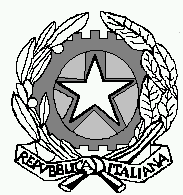 Tribunale Amministrativo Regionale della Sicilia- Sezione di Catania -Allegato 6PROCEDURA NEGOZIATA TRAMITE RDO MEPA EX ART. 36 COMMA 2, LETT.B),D.LGS 50/2016, PER L’AFFIDAMENTO DEL “SERVIZIO DI PULIZIA PER LA SEDE DEL TAR SICILIA- Catania”Numero CIG: 82764896C8CRITERI DI VALUTAZIONE DELL’OFFERTA TECNICACriteriCriteri di valutazioneC.1PIANO OPERATIVO DEL SERVIZIO50C.1.1Numero di unità impiegate sull’appalto distinte per livello, per tipologia di prestazione 8C.1.2Modalità operative che si intendono adottare in caso di sostituzioni per ferie e malattie ed altre assenze improvvise,nonché i criteri di base su cui si fonda l’organizzazione del personale. Modalità di gestire emergenze e interventi non programmati.10C.1.4Numero di ore impiegate sull’appalto, distinte per aree e tipologia di prestazioni. 32C.2CONTENIMENTO DEGLI IMPATTI AMBIENTALI DEL SERVIZIO 5C.2.1Procedure finalizzate al minor consumo di sostanze chimiche2C.2.2Soluzioni adottate per la riduzione dei rifiuti, per minimizzare i consumi energetici, di acqua e l’inquinamentoAcustico3C.3CERTIFICAZIONI E ATTESTAZIONI5C.3.1Possesso di certificazioni ulteriori a quelle richieste per partecipare a gara.2C.3.2Esperienze pregresse in servizi analoghi a quelli richiesti dal presente capitolato 3C.4MACCHINARI, ATTREZZATURE E PRODOTTI UTILIZZATI PER L’ESECUZIONE DELSERVIZIO20C.4.1Attrezzature e Macchinari utilizzati per l’esecuzione del servizio10C.4.2Prodotti chimici utilizzati distinguendo tra: a) Prodotti per l’igiene personale e degli ambienti;b) Prodotti disinfettantic) Altri prodotti (quelli utilizzati per le pulizie periodiche o straordinarie come ad es. cere, deceranti, deceppanti,deteresolventi, cere metallizzate, nonché i prodotti qualificati come “super concentrati”).3C.4.3Altre attrezzature utilizzate(es. sacchi di raccolta profumata, carta asciugamani, sapone mani, carta igienica). 7TOTALE PUNTEGGIOTOTALE PUNTEGGIO80